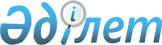 Об утверждении Положения о государственном учреждении "Аппарат акима Актюбинской области"Постановление акимата Актюбинской области от 22 апреля 2022 года № 118
      В соответствии со статьей 27 Закона Республики Казахстан "О местном государственном управлении и самоуправлении в Республике Казахстан", статьей 17 Закона Республики Казахстан "О государственном имуществе", статьей 14-1 Закона Республики Казахстан "О государственной регистрации юридических лиц и учетной регистрации филиалов и представительств", постановлением Правительства Республики Казахстан от 1 сентября 2021 года № 590 "О некоторых вопросах организации деятельности государственных органов и их структурных подразделений" акимат Актюбинской области ПОСТАНОВЛЯЕТ:
      1. Утвердить прилагаемое Положение о государственном учреждении "Аппарат акима Актюбинской области" (далее - Положение).
      2. Признать утратившими силу постановления акимата Актюбинской области от 25 июня 2018 года № 281, от 12 декабря 2019 года № 495.
      3. Государственному учреждению "Аппарат акима Актюбинской области" в установленном законодательством порядке принять соответствующие меры, вытекающие из настоящего постановления.
      4. Контроль по исполнению настоящего постановления возложить на руководителя аппарата акима Актюбинской области. ПОЛОЖЕНИЕ 
о государственном учреждении "Аппарат акима Актюбинской области" Глава 1. Общие положения
      1. Государственное учреждение "Аппарат акима Актюбинской области" (далее - аппарат акима области) является государственным органом Республики Казахстан, осуществляющим руководство в сфере обеспечения деятельности акимата и акима Актюбинской области.
      2. Аппарат акима области имеет подведомственные учреждения:
      Коммунальное государственное учреждение "Управление делами акимата Актюбинской области" государственного учреждения "Аппарат акима Актюбинской области";
      Коммунальное государственное учреждение "Управление мобилизационной подготовки и территориальной обороны" государственного учреждения "Аппарат акима Актюбинской области";
      Коммунальное государственное учреждение "Региональная служба коммуникаций Актюбинской области" государственного учреждения "Аппарат акима Актюбинской области".
      3. Аппарат акима области осуществляет свою деятельность в соответствии с Конституцией и законами Республики Казахстан, актами Президента и Правительства Республики Казахстан, иными нормативными правовыми актами, а также настоящим Положением.
      4. Аппарат акима области является юридическим лицом в организационно-правовой форме государственного учреждения, имеет печати и штампы со своим наименованием на государственном языке, бланки установленного образца, в соответствии с законодательством Республики Казахстан счета в органах казначейства.
      5. Аппарат акима области вступает в гражданско-правовые отношения от собственного имени.
      6. Аппарат акима области имеет право выступать стороной гражданско-правовых отношений от имени государства, если оно уполномочено на это в соответствии с законодательством Республики Казахстан.
      7. Аппарат акима области по вопросам своей компетенции в установленном законодательством порядке принимает решения, оформляемые приказами руководителя аппарата акима области и другими актами, предусмотренными законодательством Республики Казахстан.
      8. Структура и лимит штатной численности аппарата акима области утверждаются в соответствии с законодательством Республики Казахстан.
      9. Местонахождение аппарата акима области: индекс 030000, Республика Казахстан, Актюбинская область, город Актобе, район Астана, проспект Абилкайыр хана, дом 40.
      10. Полное наименование государственного органа - государственное учреждение "Аппарат акима Актюбинской области".
      11. Настоящее Положение является учредительным документом аппарата акима области.
      12. Финансирование деятельности аппарата акима области осуществляется из местного бюджета в соответствии с законодательством Республики Казахстан.
      13. Аппарату акима области запрещается вступать в договорные отношения с субъектами предпринимательства на предмет выполнения обязанностей, являющихся полномочиями аппарата акима области.
      Если законодательными актами аппарату акима области предоставлено право осуществлять приносящую доходы деятельность, то полученные доходы направляются в государственный бюджет, если иное не установлено законодательством Республики Казахстан. Глава 2. Задачи и полномочия государственного органа
      14. Задачи:
      1) информационно-аналитическое, организационно-правовое и материально-техническое обеспечение деятельности акимата и акима области по проведению государственной политики на вверенной ему территории;
      2) организация и осуществление контроля за исполнением актов и поручений Президента Республики Казахстан, Правительства Республики Казахстан, акима и акимата области, его заместителей, руководителя аппарата акима области и его заместителей;
      3) координация деятельности государственных органов области, в пределах установленной законодательством компетенции, по реализации задач, поставленных Президентом Республики Казахстан, Правительством Республики Казахстан, акимом и акиматом области;
      4) участие в выработке планов социально-экономического развития, совершенствовании механизма осуществления социально-экономических реформ в соответствии со стратегией развития Республики Казахстан;
      5) взаимодействие с центральными и местными государственными органами, организациями и гражданами;
      6) координация деятельности местных исполнительных органов области;
      7) осуществление иных задач предусмотренных законодательством Республики Казахстан.
      15. Полномочия:
      Права:
      1) в установленном законодательством порядке запрашивать и получать необходимую информацию, документы и иные материалы от должностных лиц государственных органов, органов местного самоуправления и иных организаций;
      2) координировать деятельность исполнительных органов области;
      3) в пределах своих полномочий заключать договора, соглашения;
      4) в установленном законодательством порядке осуществлять представление интересов аппарата акима и акима области;
      5) дача необходимых поручений руководителям организаций, расположенных на территории области по вопросам своей компетенции;
      6) осуществление иных прав в соответствии с законодательством Республики Казахстан.
      Обязанности:
      1) соблюдение норм действующего законодательства Республики Казахстан;
      2) своевременное и качественное исполнение актов и поручений Президента, Правительства Республики Казахстан и иных центральных исполнительных органов, акима области;
      3) обеспечение сохранности закрепленного за государственным учреждением коммунального имущества;
      4) осуществление иных обязанностей в соответствии с законодательством Республики Казахстан.
      16. Функции:
      1) координация деятельности исполнительных органов области по вопросам исполнения актов и поручений Президента Республики Казахстан, Правительства Республики Казахстан, акима и акимата области, иных вышестоящих государственных органов и организация подготовки соответствующих информаций о ходе их выполнения;
      2) организация подготовки заседаний акимата, совещаний с участием акима области;
      3) обеспечение взаимодействия акима области с Администрацией Президента Республики Казахстан, Канцелярией Премьер-Министра, Аппаратом Парламента, иными вышестоящими государственными органами;
      4) организация взаимодействия акима и акимата области с местными представительными и исполнительными органами, областными территориальными департаментами и управлениями, политическими партиями и иными организациями по вопросам входящим в их компетенцию;
      5) подготовка предложений по совершенствованию структуры, образованию, упразднению и реорганизации государственных органов, непосредственно подчиненных акимату области;
      6) организация ведения делопроизводства акима и акимата области, обработка входящей и исходящей корреспонденции;
      7) проведение экспертизы на соответствие нормам государственного и русского языков проектов постановлений акимата, решений, распоряжений акима области, приказов руководителя аппарата;
      8) обеспечение секретного делопроизводства, специальной связи, обработка корреспонденции, режима секретности;
      9) проведение правовой экспертизы проектов актов акима и акимата области;
      10) организация конкурсной, дисциплинарной и иных комиссий по кадровым вопросам, оформление соответствующих документов, связанных с прохождением государственной службы;
      11) проведение анализа качественного состава и движения кадров, входящих в перечень должностей, назначаемых акимом области;
      12) координация деятельности государственных органов по вопросам подготовки, переподготовки и повышения квалификации государственных служащих;
      13) организация работы по представлению к награждению государственными наградами;
      14) организация рассмотрения обращений физических и юридических лиц, адресованных акиму и акимату области, обеспечение проведения приема граждан;
      15) контроль деятельности государственных юридических лиц, подведомственных аппарату акима области;
      16) освещение деятельности акима и акимата области в средствах массовой информации, организация взаимодействия работы со средствами массовой информации;
      17) осуществление контроля в сфере обеспечения информационной безопасности, контроля состояния информационной безопасности объекта информатизации "Электронного правительства";
      18) принятие мер по организации визитов в область Главы государства и иных вышестоящих должностных лиц государственных органов;
      19) участие в соответствии с законодательством Республики Казахстан в организации мероприятий по проведению выборов на территории области;
      20) координация работы государственных органов по выработке и проведению гендерной, семейно-демографической политики;
      21) информационно-аналитическое, организационно-правовое и материально-техническое обеспечение деятельности акимата и акима области;
      22) анализ и прогнозирование социально-экономического развития области и отраслей экономики;
      23) анализ хода реализации государственных, отраслевых и иных программ на местном уровне, подготовка на основе анализа соответствующих предложений;
      24) изучение, анализ и прогнозирование общественно-политической ситуации в области;
      25) изучение международного опыта и его применимость по развитию различных отраслей экономики области;
      26) руководство территориальной подсистемой гражданской защиты в пределах своей компетенции;
      27) определение объемов и принятие необходимых мер по накоплению, хранению, обновлению и поддержанию в готовности имущества гражданской обороны;
      28) осуществление внутреннего государственного контроля за качеством оказания государственных услуг в форме контрольного мероприятия и мониторинга качества оказания государственных услуг;
      29) осуществление внутреннего государственного аудита в соответствии с законодательством Республики Казахстан;
      30) организация деятельности по профилактике терроризма, а также минимизации и (или) ликвидации последствий терроризма на территории области через антитеррористические комиссии;
      31) организация разработки и утверждения перечня объектов, уязвимых в террористическом отношении, расположенных на территории области по согласованию с органами национальной безопасности и органами внутренних дел;
      32) организация взаимодействия и координация деятельности правоохранительных органов, в том числе в сфере обеспечения охраны общественного порядка и безопасности на территории области;
      33) организация и обеспечение деятельности областных комиссий по противодействию коррупции, профилактике правонарушений, по делам несовершеннолетних и защите их прав;
      34) обеспечение выполнения мероприятий по мобилизационной подготовке и мобилизации на территории области;
      35) оказание содействия местным органам военного управления в их работе в мирное время и при объявлении мобилизации, участие в проведении военно-экономических и командно-штабных учений на территории области;
      36) организация разработки и утверждения мобилизационных планов с согласования уполномоченного органа в области мобилизационной подготовки;
      37) в целях мобилизационной подготовки области заключение договоров (контрактов) с организациями на производство товаров, выполнение работ и оказание услуг на период мобилизации, военного положения и в военное время;
      38) предоставление в уполномоченный орган в области мобилизационной подготовки информации о производственных, финансовых, складских возможностях организаций для установления мобилизационных заказов;
      39) представление и защита в установленном порядке интересов акима и акимата области, аппарата акима области в судах и судебных инстанциях, в правоохранительных органах и специальных государственных органах, государственных учреждениях, предприятиях любых форм собственности
      40) осуществление иных функции, установленных действующим законодательством. Глава 3. Статус, полномочия руководителя государственного органа
      17. Руководство аппаратом акима области осуществляется руководителем, который несет персональную ответственность за выполнение возложенных на аппарат акима области задач и осуществление им своих полномочий.
      18. Руководитель аппарата акима области назначается на должность и освобождается от должности в соответствии с законодательством Республики Казахстан акимом области.
      19. Руководитель аппарата акима области имеет заместителей, которые назначаются на должности и освобождаются от должностей в соответствии с законодательством Республики Казахстан.
      20. Полномочия руководителя аппарата акима области:
      1) организует реализацию целей, возложенных на аппарат акима области;
      2) организует, координирует и контролирует деятельность структурных подразделений аппарата акима области в пределах своей компетенции;
      3) утверждает структуру и штатное расписание аппарата акима области, положение о его структурных подразделениях, должностные инструкции сотрудников аппарата акима области;
      4) назначает на государственные должности и освобождает от государственных должностей административных государственных служащих аппарата акима области;
      5) осуществляет общее руководство деятельностью дисциплинарной и конкурсной комиссий аппарата акима области;
      6) осуществляет контроль за соблюдением служебной дисциплины;
      7) решает вопросы командирования, предоставления отпусков, оказания материальной помощи, подготовки, переподготовки и повышения квалификации, поощрения, установления надбавок государственным служащим аппарата акима области, за исключением работников, вопросы трудовых отношений которых отнесены к компетенции вышестоящих должностных лиц;
      8) решает вопросы дисциплинарной ответственности государственных служащих аппарата акима области, за исключением работников, вопросы трудовых отношений которых отнесены к компетенции вышестоящих должностных лиц;
      9) обеспечивает исполнение требований законодательства Республики Казахстан о противодействии коррупции в пределах своей компетенции;
      10) контролирует ход исполнения решений, принятых местными исполнительными и представительными органами области;
      11) подписывает приказы аппарата акима области;
      12) представляет аппарат акима области в государственных органах, иных организациях, выдает доверенности на представление интересов аппарата акима области в судебных, правоохранительных и иных государственных органах;
      13) принимает необходимые меры по противодействию коррупции и несет за это персональную ответственность;
      14) обеспечивает равный доступ мужчин и женщин к государственной службе в соответствии с их опытом, способностями и профессиональной подготовкой;
      15) обладает правом первой подписи во всех финансовых документах аппарата акима области;
      16) осуществляет руководство типовым базовым направлением областного проектного управления;
      17) осуществляет иные полномочия в соответствии с действующим законодательством;
      18) исполнение полномочий руководителя аппарата акима области в период его отсутствия осуществляется лицом, его замещающим в соответствии с действующим законодательством.
      21. Руководитель аппарата акима области определяет полномочия своих заместителей в соответствии с действующим законодательством. Глава 4. Имущество государственного органа
      22. Аппарат акима области может иметь на праве оперативного управления обособленное имущество в случаях, предусмотренных законодательством.
      23. Имущество аппарата акима области формируется за счет имущества, переданного ему собственником, а также имущества (включая денежные доходы), приобретенного в результате собственной деятельности и иных источников, не запрещенных законодательством Республики Казахстан.
      24. Имущество, закрепленное за аппаратом акима области, относится к областной коммунальной собственности.
      25. Аппарат акима области не вправе самостоятельно отчуждать или иным способом распоряжаться закрепленным за ним имуществом и имуществом, приобретенным за счет средств, выданных ему по плану финансирования, если иное не установлено законодательством. Глава 5. Реорганизация и упразднение государственного органа
      26. Реорганизация и упразднение аппарата акима области осуществляются в соответствии с законодательством Республики Казахстан.
      Перечень учреждений, находящихся в ведении аппарата акима области:
      Коммунальное государственное учреждение "Управление делами акимата Актюбинской области" государственного учреждения "Аппарат акима Актюбинской области";
      Коммунальное государственное учреждение "Управление мобилизационной подготовки и территориальной обороны" государственного учреждения "Аппарат акима Актюбинской области";
      Коммунальное государственное учреждение "Региональная служба коммуникаций Актюбинской области" государственного учреждения "Аппарат акима Актюбинской области".
					© 2012. РГП на ПХВ «Институт законодательства и правовой информации Республики Казахстан» Министерства юстиции Республики Казахстан
				
      Аким Актюбинской области 

О. Уразалин
Утверждено постановлением 
акимата Актюбинской области 
от 22 апреля 2022 года № 118